c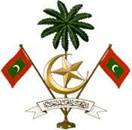 ކްރިމިނަލް ކޯޓު  މާލެދިވެހިރާއްޖެ                                                                                     ފޯމު ނަންބަރު: 145-L/VR/20___/____ކްރިމިނަލް ކޯޓުގައި ވަކާލާތުކުރާ ވަކީލުންގެ ދަފުތަރުގައި ރަޖިސްޓަރީވުމަށްއެދޭ ފޯމުވަކީލުގެ:ފާއިތުވި 03 އަހަރު ދުވަހުގެ ތެރޭގައި އަދާކުރި ވަޒީފާ / ވަޒީފާތައް: އިޤުރާރު:ކްރިމިނަލް ކޯޓުގައި ވަކާލާތުކުރާ ވަކީލުންގެ ދަފްތަރުގައި އަޅުގަނޑު ( ----------------------  އައިޑީ ނަންބަރ-----------A ) ގެ ވަކާލާތުކުރުމަށް އެދޭ ފޯމު ހިމަނައި ދެއްވުން އެދެމެވެ. އަދި މިފޯމުގައި ހިމަނާފައިވާ މަޢުލޫމާތުތަކަކީ ޞައްޙަ މަޢުލޫމާތު ކަމަށް އަޅުގަނޑު އިޤުރާރުވަމެވެ. ޚާއްޞަ އެންގުން:މިފޯމާއެކު ދިވެހިރައްޔިތެއްކަން އަންގައިދޭ ކާޑުގެ ކޮޕީ އާއި ވަކާލާތުކުރުމުގެ ހުއްދައިގެ ކޮޕީ އެޓެސްޓް ކުރުމަށްފަހު ހުށަހަޅަންވާނެއެވެ. ފޯމު ކޯޓުގެ ކައުންޓަރުންނާއި ވެބް ސައިޓު www.criminalcourt.gov.mv އިން ލިބެން ހުންނާނެއެވެ. ކުރިމިނަލް ކޯޓުގައި ވަކާލާތުކުރާ ވަކީލުންގެ ދަފުތަރުގައި ރަޖިސްޓަރީވުމުން، ވަކާލާތުކުރުމަށް އެދޭ ފޯމާއެކު ހުށަހަޅާ ކާކުކަން އަންގައިދޭ ރަސްމީ ލިޔުމުގެ ކޮޕީ ހުށަހަޅާކަށް ނުޖެހޭނެއެވެ.ފުރިހަމަ ނަން:ދާއިމީ އެޑުރެސް:އައިޑީ ކާޑު / ޕާސްޕޯޓު ނަންބަރު:އައިޑީ ކާޑު / ޕާސްޕޯޓު ނަންބަރު:އުފަން ތާރީޚު / ޢުމުރު:އުފަން ތާރީޚު / ޢުމުރު:ފޯނު ނަންބަރު:ފޯނު ނަންބަރު:މިހާރު ދިރިއުޅޭ އެޑުރެސް:މިހާރު ދިރިއުޅޭ އެޑުރެސް:ވަކާލާތުކުރުމުގެ ހުއްދައިގެ ނަންބަރު:ވަކާލާތުކުރުމުގެ ހުއްދައިގެ ނަންބަރު:ވަކާލާތުކުރުމުގެ ހުއްދައިގެ ނަންބަރު:އަދާކުރާ ވަޒީފާ / ކުރާ މަސައްކަތް:އަދާކުރާ ވަޒީފާ / ކުރާ މަސައްކަތް:އަދާކުރާ ވަޒީފާ / ކުރާ މަސައްކަތް:ބައްޕަގެ ފުރިހަމަ ނަމާއި ދާއިމީ އެޑުރެސް:ބައްޕަގެ ފުރިހަމަ ނަމާއި ދާއިމީ އެޑުރެސް:ބައްޕަގެ ފުރިހަމަ ނަމާއި ދާއިމީ އެޑުރެސް:ބައްޕަގެ ފުރިހަމަ ނަމާއި ދާއިމީ އެޑުރެސް:އަދާކުރާ / އަދާކުރި ވަޒީފާވަޒީފާ އަދާކުރި / އަދާކުރާ ތަންވަޒީފާ ހަމަޖެހުނު ތާރީޚުވަޒީފާއިން ވަކިވި ތަރީޚުސޮއި: ------------------------------ނަން: ------------------------------ތާރީޚު: -----------------------------